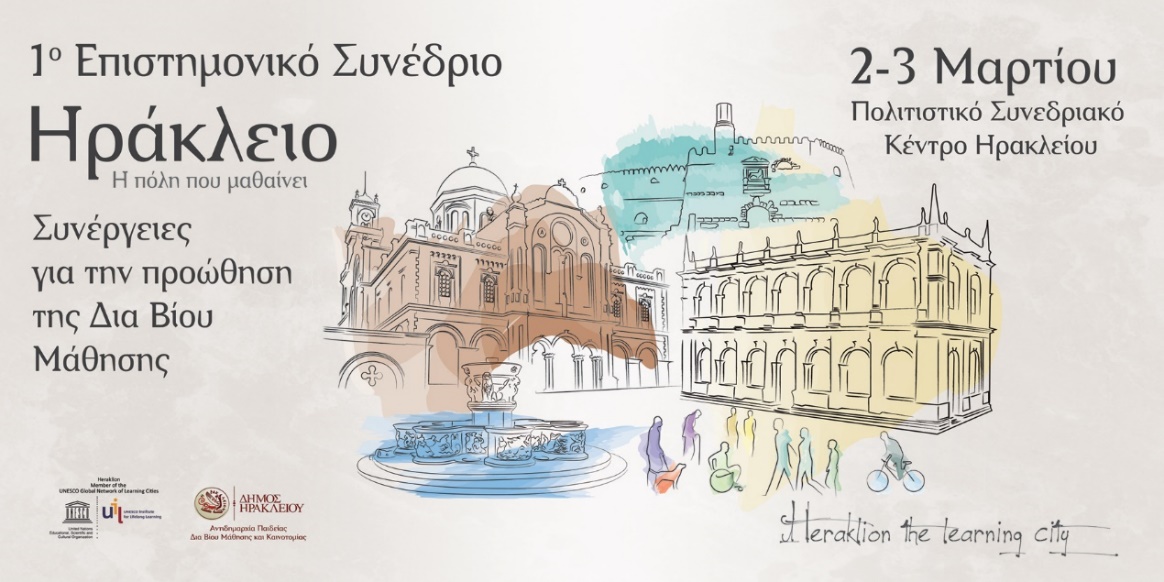 Διοργανωτής: Δήμος Ηρακλείου, Τμήμα Παιδείας και Δια Βίου Μάθησης της Διεύθυνσης Παιδείας, Πολιτισμού και Νέας ΓενιάςΤο συνέδριο είναι ανοιχτό για κάθε ενεργό πολίτη, που ενδιαφέρεται να συμβάλλει στη διαμόρφωση της δια βίου μάθησης στο δήμο Ηρακλείου.Πληροφορίες και εγγραφές https://www.heraklion.gr/resilient/educongressΣυνδιοργανωτές: Ίδρυμα Τεχνολογίας και Έρευνας Κρήτης, Πανεπιστήμιο Κρήτης, ΤΕΙ Κρήτης, Τεχνικές Σχολές Επιμελητηρίου Ηρακλείου, Ιατρικός Σύλλογος Ηρακλείου, Αρχαιολογικό Μουσείο Ηρακλείου, Περιφερειακή Διεύθυνση Εκπαίδευσης Κρήτης, ΚΕΣΑΝΣτους συμμετέχοντες θα δοθούν βεβαιώσεις παρακολούθησηςΕπικοινωνία: educongress@heraklion.gr, Εγγραφές: https://www.heraklion.gr/resilient/educongressΜήνυμα από την οργανωτική επιτροπή του συνεδρίου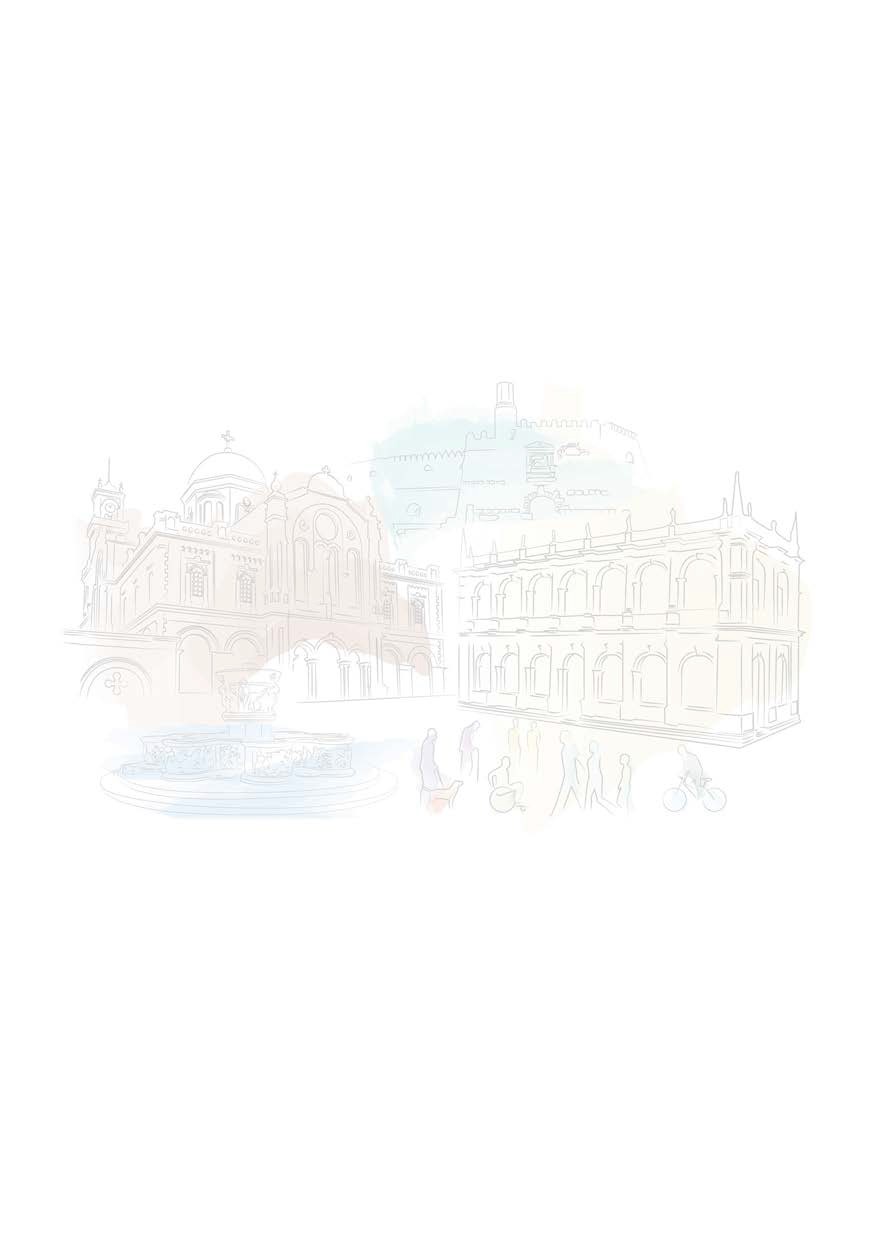 Η πόλη μας, το Ηράκλειο, ως μέλος του Παγκόσμιου Δικτύου της Unesco για τις «Πόλεις που μαθαί- νουν», στοχεύει στην προώθηση ευκαιριών μάθησης και εξέλιξης για όλους.Η διαμόρφωση μαθησιακής κουλτούρας συνεργασίας στην πόλη του Ηρακλείου, αποτελεί σημαντική προϋπόθεση για την ανάπτυξη όλων εκείνων των δράσεων του δήμου που συμβάλλουν στην βελτίωση του επιπέδου ζωής των πολιτών. Παρόλο που στο δήμο μας καταγράφονται ποικίλες προσπάθειες επι- μόρφωσης και εκπαίδευσης, απαραίτητη είναι η ύπαρξη μιας συντεταγμένης διαδικασίας μόχλευσης για την ανάδειξη, κινητοποίηση και διασύνδεση των μαθησιακών πόρων στην πόλη του Ηρακλείου.Είναι απαραίτητο να σχεδιάσουμε και να υλοποιήσουμε δράσεις που με όχημα τη δια βίου μάθηση θα οδηγήσουν στην ενίσχυση της ατομικής ενδυνάμωσης, της κοινωνικής συνοχής, της οικονομικής και πολιτιστικής ευημερίας και την αειφόρο ανάπτυξη.Η μαθησιακή ταυτότητα της πόλης πρέπει να αναδειχθεί.Στόχος μας η δημιουργία ενός διαρκούς φόρουμ πολιτών μέσα από μαθησιακές ομάδες που θα οδη- γούν στη νέα γνώση, θα παρέχουν ικανότητες και θα διαμορφώσουν τις στάσεις που θα βελτιώσουν το επίπεδο ζωής στην πόλη.Οι προτεινόμενες δράσεις θα ξεκινήσουν με την υλοποίηση ενός συνεδρίου το οποίο θα έχει ως βασική στόχευση την υλοποίηση τεσσάρων θεματικών αξόνων.Ο πρώτος θεματικός άξονας αφορά στη διασύνδεση των φορέων μάθησης στο Ηράκλειο.Ο δεύτερος θεματικός άξονας αφορά στην συνεργασία των φορέων μάθησης στο Ηράκλειο μέσα από την κοινή διαμόρφωση ενιαίου περιεχομένου, στόχων και στρατηγικής τα οποία θα μπορούν να είναι ορατά από τους πολίτες ως κοινή συνισταμένη των επιμέρους ενεργειών των φορέων.Ο τρίτος θεματικός άξονας αφορά στην κινητοποίηση των φορέων μάθησης στο Ηράκλειο με συγκεκριμένες δράσεις και προτάσεις εφαρμογής.Ο τέταρτος θεματικός άξονας αφορά στην ανάδειξη πρωτοβουλιών πολιτών μέσα από δρά- σεις μάθησης και τη συσπείρωση και υποστήριξή τους από τους φορείς μάθησης της πόλης.Οργανωτική-Επιστημονική Επιτροπή Συνεδρίου:Δρ. Γεώργιος Ι. Βλαχάκης, Αντιδήμαρχος Παιδείας, Δια Βίου Μάθησης και ΚαινοτομίαςΔρ. Μιχάλης Καθαράκης, Διευθυντής Τεχνικών Σχολών Επιμελητηρίου ΗρακλείουΔρ. Αικατερίνη Κική-Παπαδάκη, Κύρια Ερευνήτρια, Επικεφαλής Ομάδας, Εκπαιδευτική Έρευνα και Αξιολόγηση, Ινστιτούτο Υπολογιστικών Μαθηματικών, I.T.E.Εμμανουήλ Δρακάκης, Αντιπρύτανης,  Καθηγητής ΤΕΙ ΚρήτηςΜαριάννα Δημητρίου, Προϊσταμένη Τμήματος Παιδείας & Δια Βίου Μάθησης Δήμου ΗρακλείουΔρ. Στέλλα Μανδαλάκη, Προϊσταμένη Αρχαιολογικού Μουσείου ΗρακλείουΕιρήνη Στρατάκη, Επιστημονικά  Υπεύθυνη ΚΕΣΑΝΕμμανουήλ Πατεράκης, Εκπρόσωπος Ιατρικού ΣυλλόγουΚαλαθάκη Μαρία, Συντονίστρια Εκπαιδευτικού Έργου, Περιφερειακή Διεύθυνση Πρωτοβάθμιας και Δευτεροβάθμιας Εκπαίδευσης ΚρήτηςΚαλλιόπη Βελώνια, Επίκουρη Καθηγήτρια του Τμήματος Επιστήμης και Τεχνολογίας ΥλικώνΚορίνα Μηλιαράκη, ΕπιχειρηματίαςΚωνσταντίνος Μοχιανάκης, Διευθυντής Πληροφορικής Δήμου ΗρακλείουΜαρία Φουντουλάκη, Προϊσταμένη Διεύθυνσης Παιδείας, Πολιτισμού και Νέας Γενιάς Δήμου Ηρα- κλείου2Τι είναι η πόλη που μαθαίνει;Μια Πόλη που μαθαίνει προωθεί τη δια βίου μάθηση για όλους. Η UNESCO ορίζει την πόλη που μα- θαίνει ως εξής:κινητοποιεί αποτελεσματικά όλους τους πόρους της κοινωνίας σε όλους τους τομείς για την προώ- θηση της συμμετοχικής μάθησης από τη βασική ως την ανώτερη εκπαίδευσηαναζωογονεί τη μάθηση στις οικογένειες και τις κοινότητεςδιευκολύνει την εκμάθηση και προωθεί την επιμόρφωση στο χώρο εργασίας.επεκτείνει τη χρήση σύγχρονων τεχνολογιών μάθησηςβελτιώνει την ποιότητα και την αριστεία της μάθησης καιπροωθεί μια κουλτούρα μάθησης καθ ‘όλη τη διάρκεια της ζωής (Δια Βίου Μάθησης).Με αυτόν τον τρόπο, η πόλη ενισχύει την ατομική ενδυνάμωση, την κοινωνική ένταξη, την οικονομική ανάπτυξη, την πολιτιστική ευημερία και την αειφόρο ανάπτυξη.Το παγκόσμιο Δίκτυο Πόλεων που Μαθαίνουν (GNLC) της UNESCOΤο Παγκόσμιο Δίκτυο «Πόλεων που μαθαίνουν» της UNESCO είναι ένα διεθνές δίκτυο που φιλοδοξεί να παρέχει έμπνευση, τεχνογνωσία και βέλτιστες πρακτικές στις πόλεις-μέλη του. Οι «Πόλεις που μαθαί- νουν» σε κάθε στάδιο της ανάπτυξής τους δύναται να ωφεληθούν σημαντικά μέσω της ανταλλαγής ιδε- ών με άλλες πόλεις, καθώς ενδεχόμενες λύσεις για ζητήματα που προκύπτουν κατά την πορεία μπορεί να έχουν ήδη εντοπιστεί και εφαρμοστεί σε άλλες πόλεις.Το GNLC της UNESCO υποστηρίζει και βελτιώνει τις πρακτικές της διά βίου μάθησης σε διάφορες πό- λεις του κόσμου:προωθώντας τον διάλογο και την αμοιβαία μάθηση μεταξύ των πόλεων μελών. - σφυρηλατώντας στενούς δεσμούς,προωθώντας  συνεργασίες,παρέχοντας δυνατότητες ανάπτυξης,αναπτύσσοντας μηχανισμούς για την ενθάρρυνση και την αναγνώριση της προόδου που συντελείται στη δημιουργία πόλεων που μαθαίνουν.(Πηγές:  https://el.wikipedia.org/wiki/Πόλη_που_μαθαίνει    http://uil.unesco.org/lifelong-learning/learning-cities  )Πριν από τρία χρόνια ο Δήμος Ηρακλείου, με την συμβολή της Ελληνικής Εθνικής Επιτροπής για την Unesco, έγινε μέλος του Παγκόσμιου Δικτύου της Unesco για τις «Πόλεις που Μαθαίνουν», κινητοποι- ώντας την τοπική κοινωνία να στραφεί προς στην αξιοποίηση των δυνατοτήτων της, στην προώθηση ευκαιριών μάθησης και εξέλιξης των πολιτών – ανεξαρτήτως ηλικίας, οικονομικής καταστάσεως, και τόπου προελεύσεως.Φέτος, ο Δήμος Ηρακλείου είναι μία από τις 10 Πόλεις του Δικτύου που έλαβαν το Βραβείο «Unesco Learning City Award 2019». Βραβείο που αποτελεί ιδιαίτερη τιμή, ουσιαστική εγκαρδίωση και προτρο- πή για εξακολούθηση των προσπαθειών μας στον χώρο της Δια Βίου Μάθησης.3ΠΡΟΓΡΑΜΜΑ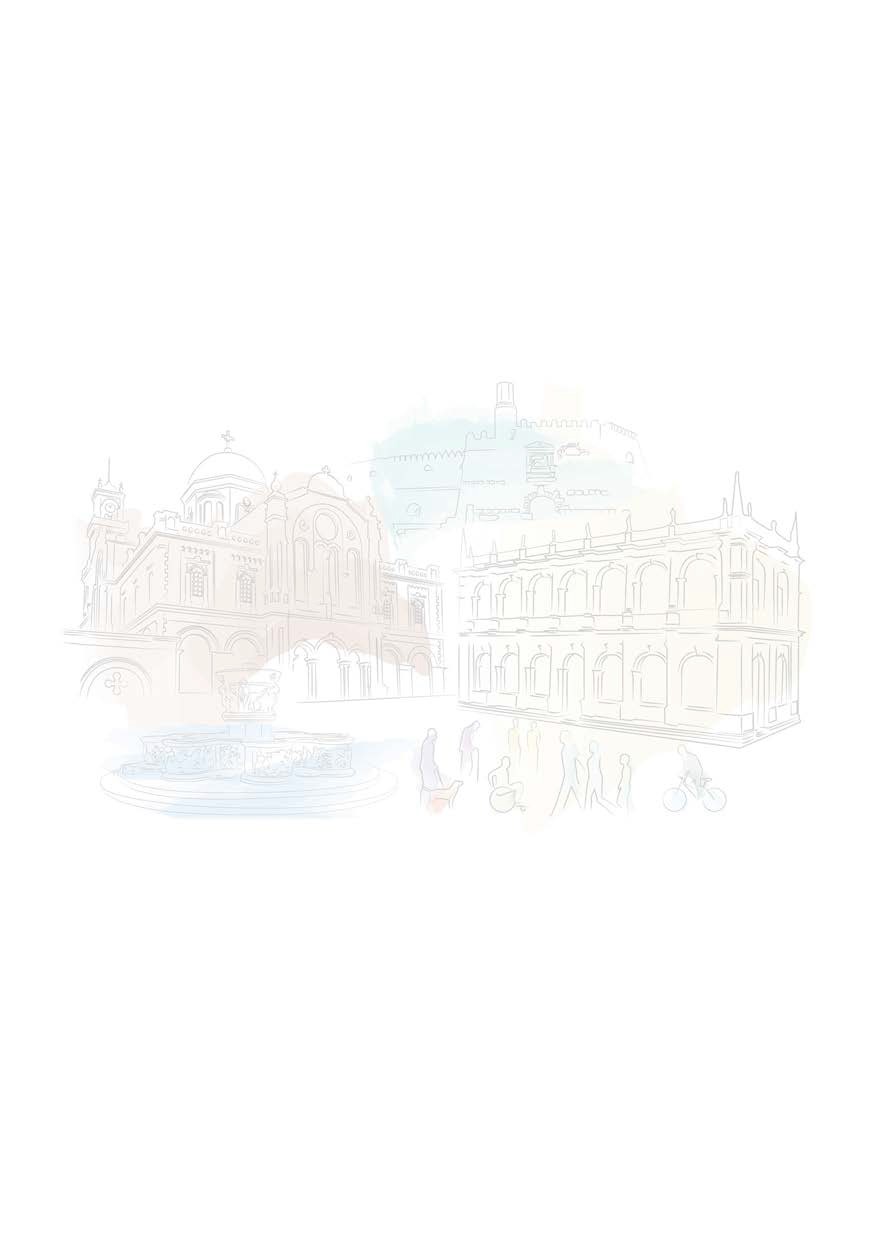 Πρώτη μέρα Σάββατο 2 Μαρτίου 20198:30-9:00 Εγγραφές9:00-11:00:1ο  Στρογγυλό τραπέζι: Ανάδειξη μαθησιακής ταυτότητας της πόλης μέσα από την εκπαίδευση και την κατάρτισηΣυντονιστής: Δρ. Γεώργιος Ι. Βλαχάκης, Αντιδήμαρχος Παιδείας, Δια Βίου Μάθησης και Καινοτομίας, Δήμου ΗρακλείουΣυμμετέχοντες:Δρ. Αργυρώ Φιλολία, Σύμβουλος Καθηγήτρια του Ελληνικού Ανοικτού ΠανεπιστημίουΜαρία Ηλιοπούλου, Αντιδήμαρχος Δήμου Αθηναίων “Για το παιδί”, παιδείας, παιδικής ηλικίας και ΔΒΜΕυάγγελος Κυριτσάκας, Δημοτικός Σύμβουλος και Μέλος Δ.Σ. Δημοτικής Κοινωφελούς Επιχείρη- σης Δήμου Λαρισαίων, & Υπεύθυνος των ΚΔΑΠΜαρία - Αικατερίνη Παπαχριστοπούλου - Τζιτζικώστα, Πρόεδρος Ελληνικής Εθνικής Επιτροπής για τη UNESCOΠωλίνα Μπιθαρά, Υπεύθυνη εκπαίδευσης και επιστημών Ελληνικής Εθνικής Επιτροπής για την UNESCOΓεώργιος Τερζάκης, Περιφερειακός Διευθυντής Εκπαίδευσης ΚρήτηςΛάμπρος Καμπουράκης, Εντεταλμένος Σύμβουλος Παιδείας Περιφερειακής Ενότητας Ηρακλείου11:00-12:302ο Στρογγυλό τραπέζι: Πολιτιστική κληρονομιά και σύγχρονη καλλιτεχνική δημιουργία ως ανοι- χτός πόρος εκπαίδευσηςΣυντονίστρια: Δρ. Στέλλα Μανδαλάκη Προϊσταμένη Αρχαιολογικού Μουσείου ΗρακλείουΣυμμετέχοντες:Νίκος Γιγουρτάκης, Διευθυντής Μουσείου Αγίας Αικατερίνης της Ιεράς Αρχιεπισκοπής ΚρήτηςΑριστέα Πλεύρη, Αντιδήμαρχος Πολιτισμού-Εθελοντισμού και Μνημείων Δήμου ΗρακλείουΔρ. Κατερίνα Βορεάδου, Υπεύθυνη Εκπαιδευτικών Προγραμμάτων Μουσείου Φυσικής Ιστορίας ΚρήτηςΒαγγέλης Παπανικολάου, Πρόεδρος του Συλλόγου Ξεναγών Κρήτης και ΣαντορίνηςΦανή Καμπάνη, Υπεύθυνη Εκπαιδευτικών Προγραμμάτων, Ιστορικού Μουσείου ΚρήτηςΑγγελική Ζαχαράτου, Υπεύθυνη Σχολικών Δραστηριοτήτων, Δ/νση Δευτεροβάθμιας Εκπαίδευσης12:30-12:45 Διάλειμμα για καφέ12:45-14:153ο  Στρογγυλό τραπέζι: Ενίσχυση της επιχειρηματικής αντίληψης στην εκπαίδευση Συντονίστρια: Κορίνα Μηλιαράκη, Επιχειρηματίας4Συμμετέχοντες:Χαράλαμπος Κατερινόπουλος, Καθηγητής Οργανικής Χημείας, Τμήμα Χημείας, Πανεπιστήμιο ΚρήτηςΜανούσος Πεδιαδίτης, Επιχειρηματίας, Bioaroma, Αγ.ΝικόλαοςΧρύσα Μαυρόκωστα, Petassos Travel Agency of Sustainable TourismΑντώνης Αντωνακάκης, Διαχειριστής Μουσικού Εργαστηρίου Λαβύρινθος,Στέλλα Βασιλάκη, Επιχειρηματίας MESARMI14:15-14:45 Ελαφρύ Γεύμα14:45-16:154ο Στρογγυλό τραπέζι: Ανάγκες δια βίου μάθησης εργαζομένωνΣυντονιστής: Μανώλης Δρακάκης, Καθηγητής, Αντιπρύτανης ΤΕΙ ΚρήτηςΣυμμετέχοντες:Νικόλαος Παπαδάκης, Καθηγητής Πανεπιστημίου ΚρήτηςΜάρκος Κουργιαντάκης, Επίκουρος Καθηγητής ΤΕΙ ΚρήτηςΛουκάς Ζαχείλας, Επικεφαλής του Τομέα Συστημάτων και Ινστιτούτων, CedefopΜιχάλης Ταρουδάκης, Καθηγητής Πανεπιστήμιου ΚρήτηςΕυάγγελος Τζουβελέκας, Καθηγητής Πανεπιστήμιου ΚρήτηςΚωστής Μανασάκης, Επίκουρος Καθηγητής Πανεπιστημίου Κρήτης16:15-16:30 Διάλειμμα για καφέ16:30-18:005ο  Στρογγυλό τραπέζι: Ανάπτυξη διαδικασιών που αναγνωρίζουν και ανταμείβουν τη μη τυπική και άτυπη μάθηση.Συντονίστρια: Ειρήνη Στρατάκη, Επιστημονικά Υπεύθυνη ΚΕΣΑΝ, Δήμος Ηρακλείου,Συμμετέχοντες:Μανώλης Αποστολάκης, Εικαστικός ΚαλλιτέχνηςΣτέλλα Μαλλιαράκη, ΜουσειοπαιδαγωγόςΚατερίνα Κούλη, Δρ. ΚοινωνιολογίαςΣοφία Περακάκη, Κοινωνική Λειτουργός, Στέλεχος Πρόληψης ΚΕΣΑΝΕύα Μαρία Τσαπάκη, Ψυχίατρος5Δεύτερη μέρα Κυριακή 3 Μαρτίου 20199:00-9:30 Εγγραφές9:30-11:006ο Στρογγυλό τραπέζι: Επιμορφωτικά προγράμματα για την καθημερινή ζωή της πόληςΣυντονιστής: Κώστας Μοχιανάκης, Διευθυντής Προγραμματισμού, Οργάνωσης & Πληροφορικής Δήμου ΗρακλείουΣυμμετέχοντες:Γεώργιος Πανσεληνάς, Σχολικός Σύμβουλος Πληροφορικής Δευτεροβάθμιας ΕκπαίδευσηςΕύα Στεφανάτου, Συντονίστρια Εκπαιδευτικός, Εκπρ. Εθελοντών Δήμου ΗρακλείουΑικατερίνη Φραγκάκη, Υπεύθυνη Εκπαιδευτικών Προγραμμάτων Βικελαίας Δημοτικής Βιβλιοθή- κης Δήμου Ηρακλείου,Χρήστος Τσαγκάρης, Φοιτητής Ιατρικής Σχολής Πανεπιστημίου Κρήτης - Αρχισυντάκτης του Φοι- τητικού Ιατρικού Περιοδικού NovelMedsΜαρία Δρακάκη, Πρόεδρος Συλλόγου Φίλων Μουσείου Σχολικής Ζωής ΧανίωνΜαρία Παπαδάκη, Υπεύθυνη Εκπαίδευσης, Ανάπτυξης και Διασφάλισης Ποιότητας ΚΔΒΜ Δήμου Ηρακλείου, Επιστημονικός Συνεργάτης ΙΝΕΔΙΒΙΜ11:00-12:307ο Στρογγυλό τραπέζι: Διαμαθησιακή, διαγονεακή, διαγεννεακή και έμφυλη επικοινωνίαΣυντονίστρια: Μαρία Καλαθάκη Συντονίστρια Εκπαιδευτικού Έργου, Περιφερειακή Διεύθυνση Πρωτο- βάθμιας & Δευτεροβάθμιας Εκπαίδευσης ΚρήτηςΣυμμετέχοντες:Αραβέλλα Ζαχαρίου, Ανώτερη Λειτουργός Εκπαιδευτικού Προγραμματισμού/ Συντονίστρια Μονά- δας για την Εκπαίδευση το Περιβάλλον και την Αειφόρο Ανάπτυξη, Υπουργείο Παιδείας και Πολι- τισμού της Κύπρου, Πρόεδρος της Επιτροπής για την Εκπαίδευση για την Αειφόρο Ανάπτυξη στην Οικονομική Επιτροπή για την Ευρώπη και τα Ηνωμένα Έθνη (UNECE)Ιωάννης Κατσαρός, Διδάκτορας Διοίκησης της Εκπαίδευσης, Δάσκαλος και τέως Σχολικός Σύμβουλος Αττικής, Επιμορφωτής ΕΚΔΔΑ, Συνεργαζόμενο Μέλος ΔΕΠ ΕΑΠ, Πανεπιστημίου Λευ- κωσίας, ΑΣΠΑΙΤΕΑγγελική Καψάσκη, Φιλόλογος, Διδάκτωρ Παιδαγωγικής, Συνεργαζόμενο μέλος ΣΕΠ του Ελληνι- κού Ανοικτού ΠανεπιστημίουΕλένη Μπούντα, Διδάκτορας Ιστορίας, Δασκάλα και τέως Σχολική Σύμβουλος Αττικής, Επιμορφώ- τρια ΕΚΔΔΑ, Συνεργαζόμενο Μέλος ΔΕΠ Πανεπιστημίου ΛευκωσίαςΜαρία Παναγιωτάκη, Ψυχολόγος, Κοινωνιολόγος, τέως Υπεύθυνη του Συμβουλευτικού Σταθμού Δευτεροβάθμιας Εκπαίδευσης Ηρακλείου12:30-12:45 Διάλειμμα για καφέ12:45-14:158ο Στρογγυλό τραπέζι: Κοινωνία, ευάλωτες ομάδες και ενίσχυση της πρόσβασης στην εκπαίδευ- σηΣυντονιστής: Αντώνης Χουρδάκης, Διευθυντής Κέντρου Επιμόρφωσης και Δια Βίου Μάθησης (Κ.Ε.ΔΙ. ΒΙ.Μ.) Πανεπιστημίου Κρήτης6Συμμετέχοντες:Ασπασία Χατζηδάκη, Αναπληρώτρια Καθηγήτρια, Διευθύντρια Εργαστηρίου Διαπολιτισμικών και Μεταναστευτικών Μελετών του ΠΤΔΕ Πανεπιστημίου ΚρήτηςΕλένη Μαράκη, Προϊσταμένη Κ.Ε.Σ.Υ Ηρακλείου (Κέντρο Εκπαιδευτικής και Συμβουλευτικής Υποστήριξης)Μανόλης Ταμιωλάκης, Υπεύθυνος Εκπαίδευσης ΚΕΘΕΑ ΑριάδνηΕλευθερία Βαβούρη, Κοινωνική Λειτουργός ΚΕΣΑΝΚωνσταντίνος Καρράς, Αναπληρωτής Καθηγητής στο ΠΤΔΕ Πανεπιστημίου Κρήτης14:15-14:45 Ελαφρύ Γεύμα14:45-17:459ο Στρογγυλό τραπέζι: Καινοτομία, νέες τεχνολογίες και επανανοηματοδότηση της εκπαίδευσης και κατάρτισηςΣυντονίστρια:  Δρ.  Αικατερίνη  Κική-Παπαδάκη, Κύρια Ερευνήτρια, Επικεφαλής Ομάδας, Κοινωνικό-Εκπαιδευτικής Έρευνας και Καινοτομίας, Ινστιτούτο Υπολογιστικών Μαθηματικών, I.T.E.Συμμετέχοντες:ΠΡΏΤΗ ΕΝΌΤΗΤΑ: Καινοτομία, νέες τεχνολογίες και επανανοηματοδότηση της εκπαίδευσης και κατάρτισηςΣυντονίστρια: Δρ. Αικατερίνη Κική-ΠαπαδάκηΚώστας Φωτάκης, Αναπληρωτής Υπουργός Έρευνας και Καινοτομίας (tbc)Χρυσή Βιτσιλάκη, Πρύτανης Πανεπιστημίου ΑιγαίουΚωνσταντίνος  Στεφανίδης, Καθηγητής στο  Τμήμα Επιστήμης  Υπολογιστών του  Πανεπιστημίου ΚρήτηςΒασίλης Καρδάσης, Καθηγητής Τμήματος Οικονομικών Επιστημών Πανεπιστημίου Κρήτης, Πρόεδρος Ελληνικού Ανοικτού ΠανεπιστημίουΝικόλαος Παπαδάκης, Καθηγητής στο Τμήμα Πολιτικής Επιστήμης του Πανεπιστημίου ΚρήτηςΧρήστος  Κουτσαμπέλας, Επίκουρος Καθηγητής στο Τμήμα Κοινωνικής και Εκπαιδευτικής Πολιτικής του Πανεπιστημίου ΠελοποννήσουΔΕΎΤΕΡΗ ΕΝΌΤΗΤΑ: Νέες Τεχνολογίες στην εκπαίδευση και κατάρτισηΣυντονιστής: Παναγιώτης Αναστασιάδης, Καθηγητής, Διευθυντής Εργαστηρίου Προηγμένων Μαθη- σιακών Τεχνολογιών στη Δια Βίου και Εξ Αποστάσεως Εκπαίδευση του ΠΤΔΕ Πανεπιστημίου ΚρήτηςΙωάννης Δεληγιάννης, Επίκουρος Καθηγητής, Ιονίου ΠανεπιστημίουΓιάννης Φαρσάρης, Καθηγητής Πληροφορικής σε ενήλικεςΓιώργος  Ανδρουλάκης, Ειδικός Τεχνικός Επιστήμονας, Ομάδα Κοινωνικό - Εκπαιδευτικής Έρευνας και Καινοτομίας ΙΤΕ17:45-18:30Ανακεφαλαίωση και συμπεράσματαΣυντονιστής: Δρ. Μιχάλης Καθαράκης, Διευθυντής Τεχνικών Σχολών Επιμελητηρίου ΗρακλείουΣυμμετέχοντες:Δρ. Γεώργιος Ι. Βλαχάκης, Μανώλης Δρακάκης, Μαρία Καλαθάκη, Δρ. Αικατερίνη Κική-Παπαδάκη, Δρ. Στέλλα Μανδαλάκη, Κορίνα Μηλιαράκη, Κώσταντίνος Μοχιανάκης, Ειρήνη Στρατάκη, Αντώνης Χουρδάκης.Παρεμβάσεις: Κ. Φωτάκης, Χ. Βιτσιλάκη, Β. Καρδάσης, Κ. Στεφανίδης, Ν. Παπαδάκης.7